	2013年6月27日，日内瓦尊敬的先生/女士：作为联合国负责信息通信技术（ICT）的专门机构，国际电联致力于开发一种研究信息通信技术与气候变化之间相互关系的综合方法，并与国际社会密切合作，帮助各国缓解和适应气候变化。2012年，ITU-T制定了ITU-T L.1420建议书 – 评估各组织信息通信技术能耗和温室气体排放影响的方法。此方法描述了一组织（商业公司，主管部门，大学，等等，……）有意通过能耗和温室气体排放（GHG）来评估和报告其环境影响时可遵循的进程。此进程包括该组织所采用的排放因素数据库的选择和申报。以往的研究表明，各组织在评估各自影响时采用了多种多样的含有排放因素信息的数据库，这使得结果比较难以进行甚或不可能进行。各数据库提供的资料在准确性、覆盖范围和更新进程方面的差异更增加了这一工作的难度。 ITU-T研究“环境与气候变化”的第5研究组得出的结论是，有必要更好地分析这些数据库的特性，以确定那些可能会影响这些组织进行环境影响评估的重复信息或缺乏的数据。在此背景下，ITU-T研究“环境与气候变化”的第5研究组起草了一份网上问卷调查表，以便收集有关排放因素的信息并了解世界各地相关数据库/信息库的情况。如您能够通过在线问卷调查表向我们提供有关排放因素数据库的一般信息，我将不胜感激之至。该在线问卷调查表可从以下网址获取：
https://www.surveymonkey.com/s/201306-Emission。如您能在2013年9月30日之前在线填妥并提交调查问卷，我将不胜感激。如您有任何问题，请与Cristina Bueti女士（tsbsg5@itu.int）联系。此项确定排放因素数据库工作的成功与否有赖于各位的回复。谢谢合作！顺致敬意!电信标准化局主任
  马尔科姆•琼森电信标准化局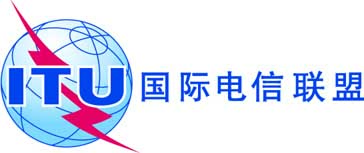 文号：
电话：传真：电信标准化局第38号通函COM5/CB
+41 22 730 6301+41 22 730 5853致：-	国际电联各成员国主管部门-	联合国气候变化框架公约（UNFCCC）；-	国际能源署（IEA）；-	英国环境食品和农村事务部（DEFRA）；-	美国环保署（EPA）；-	温室气体核算体系项目
（GHG Protocol）；- 	全球区域性温室气体核算体系项目
办事处电子
邮件：tsbsg5@itu.int抄送：-	ITU-T部门成员；-	ITU-T部门准成员；-	ITU-T学术成员；-	ITU-T所有研究组正副主席；-	ITU-T第5研究组报告人及副报告人-	电信发展局主任；-	无线电通信局主任事由：排放因素数据库的确定